Malteser International Europe · Grüner Weg 14 · 50825 Cologne · GermanyMalteser InternationalWau OfficeHai Daraja West Residential AreaNext to Oxfam OfficeNortheast of WFP OfficeNorth of St. Joseph Church, Wau NorthWau, South SudanE-Mail: nermin.silajdzic@malteser-international.org13 March 2021Request for quotationsFor an IT consultant officer for IT maintenance services at Wau Office The IT consultant officer agrees to provide the following services to Malteser International (MI): Replacement of laptop batteries, fans, HDD, keyboard, motherboard repair, power jack repair, Software reinstallation,  Speed up laptop,  System administration tasks (setup emails, internet and wireless connectivity etc.)General IT User support to ensure that all software and hardware installed are functioning well and as per MI standards,Security and anti-virus updates on all MI laptops,Preventive maintenance of all laptop equipment and peripherals,On-call services for hardware/software problems,Provide the services with all due care, skills and ability,Support the logs department in the procurement of IT equipment and defining specifications.at MI Wau Office under Memorandum of Understanding. IT consultant officers are invited to bid above IT maintenance services per an hour in USD. IT consultant officer can be a person or IT company and shall be residing in Wau Town. We look forward to receiving your quotation by or before the submission deadline on 22 March 2021 at or before 4:00pm via E-mail to: mb.procurement-juba@malteser-international.org.Description of the organization and its activitiesMalteser International, the worldwide relief agency of the Sovereign Order of Malta for humanitarian aid, has more than 50 years of experience in humanitarian relief and covers around 100 projects in some 20 countries in Africa, Asia and the Americas, annually. It provides aid in all parts of the world without distinction of religion, race or political persuasion. Christian values and the humanitarian principles of impartiality and independence are the foundation of its work.In South Sudan, Malteser International operates in Juba, Yei, Wau, Maridi and Rumbek. In these locations, it’s activities include Health and Nutrition, Food Security and Livelihood, Water Sanitation and Hygiene and Health ProgramsObjective of RfQ: In accordance with the overall targets of above-mentioned operations, MI plans to hire an IT consultant officer under the MOU for IT maintenance services per an hour according to the needs in its Wau Office. Quotation Presentation  We look forward to receiving your quotation by or before the submission deadline on 22 March 2021 at or before 4:00pm via E-mail to: mb.procurement-juba@malteser-international.org.The quotation shall be written in English, The quotation should be valid for 60 days after the deadline,General conditionsThe prices will be considered fixed whereas MI will not process Tax exemption. No additional change of whatsoever nature and type will be accepted by MI,Timetable* All times are local time in Wau, South SudanTerms of paymentThe payment will be done in United States Dollar by bank transfer or cheque as specified below:Payment will be done by the MI seven days after received invoices for previous month from the Contractor.Thank you for your cooperation. Sincerely Yours, please consider the environment before printing this emailActivitiesDATETIME*Deadline for submission of quotations22 March 202104:00 p.m.Opening of submitted quotations23 March 2021Notification of award to the successful contractor25 March 2021-Signature of a MOU26 March 2021-NoDescription of goods or servicesUnitQuantityUnit price USD·         Replacement of laptop batteries, fans, HDD, keyboard, motherboard repair, power jack repair, Hour1·         Software reinstallation, Hour1·         Speed up laptop,  Hour1·         System administration tasks (setup emails, internet and wireless connectivity etc.)Hour1·         General IT User support to ensure that all software and hardware installed are functioning well and as per MI standards,Hour1·         Security and anti-virus updates on all MI laptops,Hour1·         Preventive maintenance of all laptop equipment and peripherals,Hour1·         On-call services for hardware/software problems,Hour1·         Provide the services with all due care, skills and ability,Hour1·         Support the logs department in the procurement of IT equipment and defining specifications.Hour1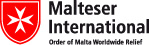 South Sudan Coordination Office 
Nermin Silajdzic. Country Logistics & Security Manager – South Sudan
Plot No. 445, Block 3, Kololo - US Embassy Road.Central Equitorial State, Juba.
M: +211 (0) 911 746 963 · M: +211 (0) 924 767 949
nermin.silajdzic@malteser-international.org · Skype: nsilajdzic
www.malteser-international.org
Malteser International Europe/Malteser Hilfsdienst e. V., County Court Cologne, VR 4726
Executive Board: Karl Prinz zu Löwenstein, Dr. Elmar Pankau,
Douglas Graf Saurma-Jeltsch, Verena Hölken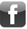 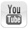 Legal advice: This communication is for use by the intended recipient and contains information that may be privileged, confidential or copyrighted under applicable law. If you are not the intended recipient, you are hereby formally notified that any use, copying or distribution of this e-mail, in whole or in part, is strictly prohibited. Please notify the sender by return e-mail and delete this e-mail from your systems.Legal advice: This communication is for use by the intended recipient and contains information that may be privileged, confidential or copyrighted under applicable law. If you are not the intended recipient, you are hereby formally notified that any use, copying or distribution of this e-mail, in whole or in part, is strictly prohibited. Please notify the sender by return e-mail and delete this e-mail from your systems.Legal advice: This communication is for use by the intended recipient and contains information that may be privileged, confidential or copyrighted under applicable law. If you are not the intended recipient, you are hereby formally notified that any use, copying or distribution of this e-mail, in whole or in part, is strictly prohibited. Please notify the sender by return e-mail and delete this e-mail from your systems.